The Presbyterian Church at Tenafly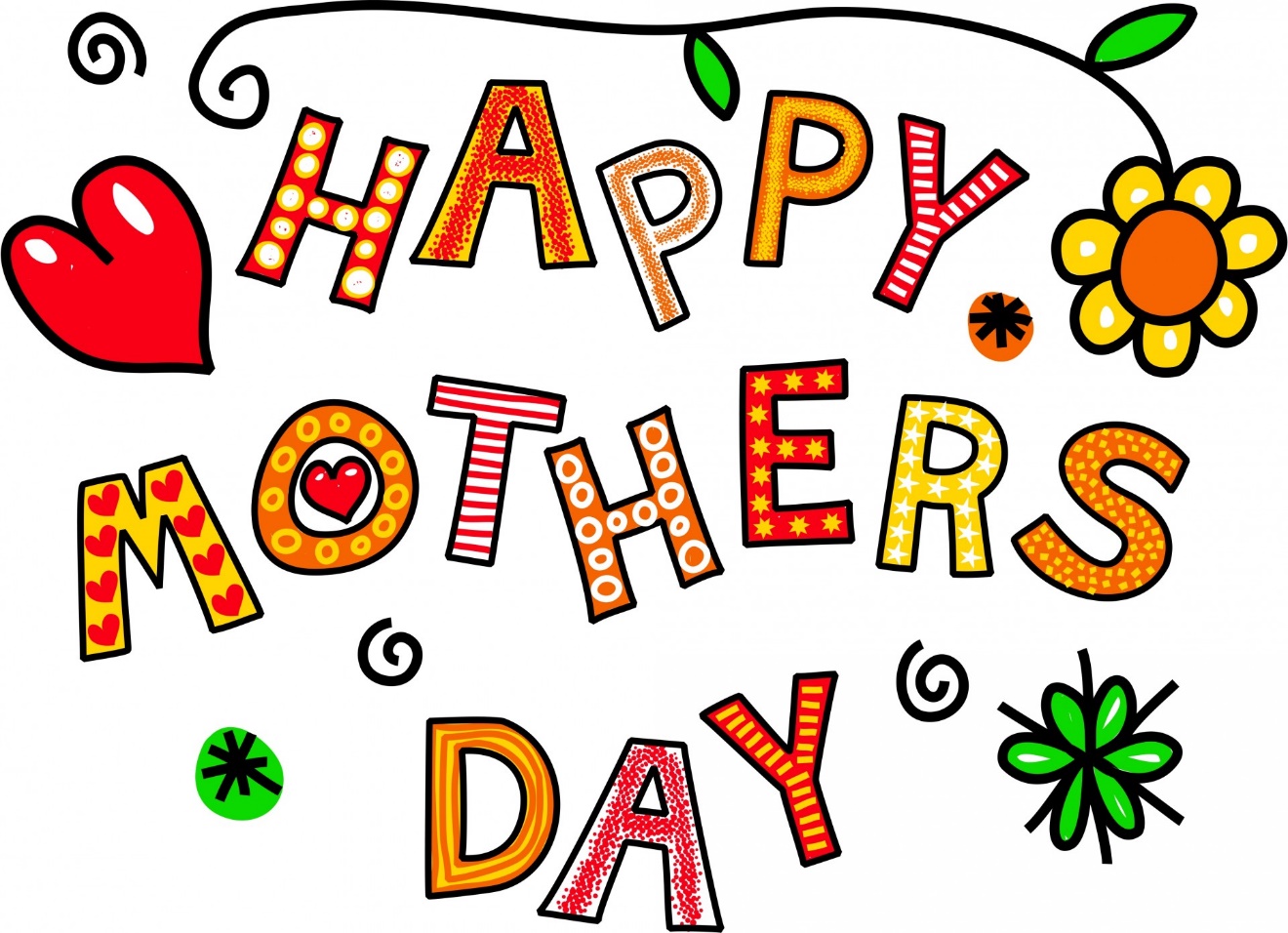 For Every Heart a HomeMay 14, 2023 		      6th Sunday of Easter  			10:30amIntergenerational Worship for Mother’s Day and Blanket Sunday   Cantor:  Ann Van Cleave			Rev Dr Martin RitchieSherrie Reilley, Lianne Sturrock, Stephanie ChanCoffee Hour Host:  Marilyn Coats-ThomasWelcome to worship!  If you are visiting or here for the first time and would like to stay in touch with us, please consider filling in one of the contact cards that you will find alongside the hymnals.   These can be placed in the offering plate or handed to an usher.  Church School for children happens in the Church House during our worship service.  Ask one of the ushers if you would like to take your child through to join in.  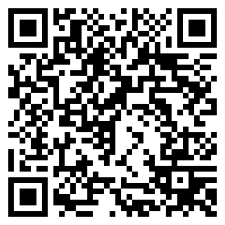 Prelude		Welcome and Announcements 				    Rev Dr Martin RitchieBlanket Sunday							Mickey Sechrist													* Song			Come People of the Risen KingCome, people of the Risen King, who delight to bring Him praise;
Come all, and tune your hearts to sing to the Morning Star of grace.
From the shifting shadows of the earth, we will lift our eyes to Him,
Where steady arms of mercy reach, to gather children in.Rejoice, Rejoice!
Let every tongue rejoice!
One heart, one voice;
O Church of Christ, rejoice!Come those whose joy is morning sun, and those weeping through the night;
Come, those who tell of battles won, and those struggling in the fight.
For His perfect love will never change, and His mercies never cease,
But follow us through all our days, with the certain hope of peace.Rejoice, Rejoice!
Let every tongue rejoice!
One heart, one voice;
O Church of Christ, rejoice!Come young and old from every land, men and women of the faith;
Come those with full or empty hands - find the riches of His grace.
Over all the world, His people sing - shore to shore we hear them call
The Truth that cries in every age, "Our God is all in all".Rejoice, Rejoice!
Let every tongue rejoice!
One heart, one voice;
O Church of Christ, rejoice!Gathering Prayer			        Lianne Sturrock and Rev Dr Martin Ritchie
Kyrie EleisonMartin sings: 		Kyrie EleisonCongregation & Cantor: 	Kyrie EleisonMartin sings: 		Christe EleisonCongregation & Cantor: 	Christe Eleison Martin sings: 		Kyrie EleisonCongregation & Cantor: 	Kyrie Eleison Declaration of Forgiveness The Lord’s Prayer Choir Anthem                    A Clare Benediction by John RutterMay the Lord show His mercy upon you
May the light of His presence be your guide
May He guard you and uphold you
May His spirit be ever by your side

When you sleep, may His angels watch over you
When you wake, may He fill you with His grace
May you love Him and serve Him all your days
Then in heaven may you see His faceOur Caring, Nurturing and Inspiring Women     		During this section we invite you to say a few words about significant women in your lives who have inspired you or shown meaningful care and nurture. This could be a comment about what these women meant to you and why, or could be a thought about particular things that they said or taught you.Activity to Remember our Significant Women			      Sherrie Reilley*Song				Build Up One AnotherEvery word you say (wo-oh)Every game you play (wo-oh)Every silly face (wo-oh)Every single place (wo-oh)You can build up: ONE TWO THREE FOUR FIVE!Or you can tear down.Build up one another, Build up your sisters and brothers,Build up one another, build up! Every joke you tell (wo-oh)Every name you spell (wo-oh)Everywhere you go (wo-oh)Everyone you know (wo-oh)You can build up: ONE TWO THREE FOUR FIVE! Or you can tear down. Build up one another, Build up your sisters and brothers,Build up one another, build up! Can you build up? WE CAN BUILD UP!Can you build up? YES WE CAN! Can you build up? WE CAN BUILD UP!Can you build up? YES WE CAN!Every song you sing (wo-oh)Every bell you ring (wo-oh)Everything you spend (wo-oh)Every special friend (wo-oh)You can build up, ONE, TWO, THREE, FOUR, FIVE, Or you can tear down, down, down, down, down, down, down, down. Build up one another, Build up your sisters and brothers,Build up one another, Build up!Build up one another, Build up your sisters and brothers,Build up one another, Build up! Bible Detectives	 Hidden Women Around Jesus 	       Rev Dr. Martin Ritchie         Sherrie Reilley*Hymn 100 (Magnificat)	Canticle of the Turning/My Soul Cries OutOffering Ann and Taylor Van Cleave sing Mother’s Song, by Taylor Van Cleave  	Prayer of Dedication 			     		 Prayers of Thanksgiving and Intercession  		         Rev Dr. Martin Ritchie           Lianne Sturrock and Stephanie Chanduring which we sing Goodness is Stronger than Evil [sung once at the beginning of the prayers, once during, and once at the end]Goodness is stronger than evil;Love is stronger than hate;Light is stronger than darkness;Life is stronger than death.Victory is ours, victory is oursThrough him who loved us.*Hymn 80			You Shall Go Out with Joy *Charge, Benediction and Celtic AmenAmen, Amen, Alleluia, Amen (x2)Postlude		He is Exalted (Toccata Jubilate), by Twila Paris*Those who are able, please stand.*****Livestreaming of Worship. Today’s service is broadcast live online.  You can watch the service again later via our website homepage if you wish to.  Huge thanks to our entire technical team.Happy Mother’s Day! Today we’ll take a collection in support of Church World Services “Blanket Sunday”.  You’ll find enclosed an offering envelope if you so wish to make a donation.  Thank you for your generous gifts!Drive in movie! Saturday, May 20th from 4-6pm in the church house.   A fun family outreach event for ages 3 years to 3rd grade along with parents and care takers.  Build your own car (materials provided) then chill out with snacks and watch feature movie Thomas and Friends:  Journey Beyond Sodor.  Open to any families – feel free to invite friends.  Please RSVP to the church office by May 17th.Our final meeting this week for our current Bible Study series Genesis for Normal People  will be on Wednesday May 17th at 12noon in the Church House. Bring along your lunch if you’d like to. On Wednesdays May 24th and 31st at 12 noon we’ll have two lunchtime study sessions looking at the Alvin Ailey American Dance Theater’s production called “Revelations”. It’s an iconic dance piece set to incredible African American spirituals such as “Wade in the Water” and “Didn’t my Lord Deliver Daniel”. We’ll hear and think about the songs themselves, take a look at some video of live performance, and then there’s the chance to attend a show at Brooklyn Academy of Music on Saturday June 10th at 2pm. We have a group booking of 15 tickets but need to release them or pay for them by Tuesday May 16th – so please let Pastor Martin know by the end of Monday if you’d like to go. Friends are welcome! Tickets are around $50 each. International Dinner Saturday June 3rd from 6pm in the Church House. Our Outreach Team are hosting this fun and tasty social event. We invite contributions of appetizers, entrees, or desserts connected to your cultural heritage – or just something that you like to cook. BYOB – this is an adult only event.  Sign up in the Narthex to come along (guests are welcome).  Four Grammys and a Grampa!  A beautiful concert of music for piano and strings by Brahms and Dvorak featuring  Jim Millar and star young players from Tenafly who play in the grammy award-winning New York Youth Symphony Orchestra.  Monday, June 19th at 7pm in the chapel. PresbyReaders will meet again on July 9th at 4pm at the Shima’s home.  We will  be discussing North: A Novel by Brad Kessler. “In Brad Kessler's fine new novel, North...the seemingly disparate lives that converge on a snowy Vermont night—Sahro, a Somali refugee seeking asylum, and Father Christopher, the abbot of a mountain monastery—are woven together with intricate threads of home, flight, sanctuary, danger, hope, faith, storytelling and much more.”―Shelf Awareness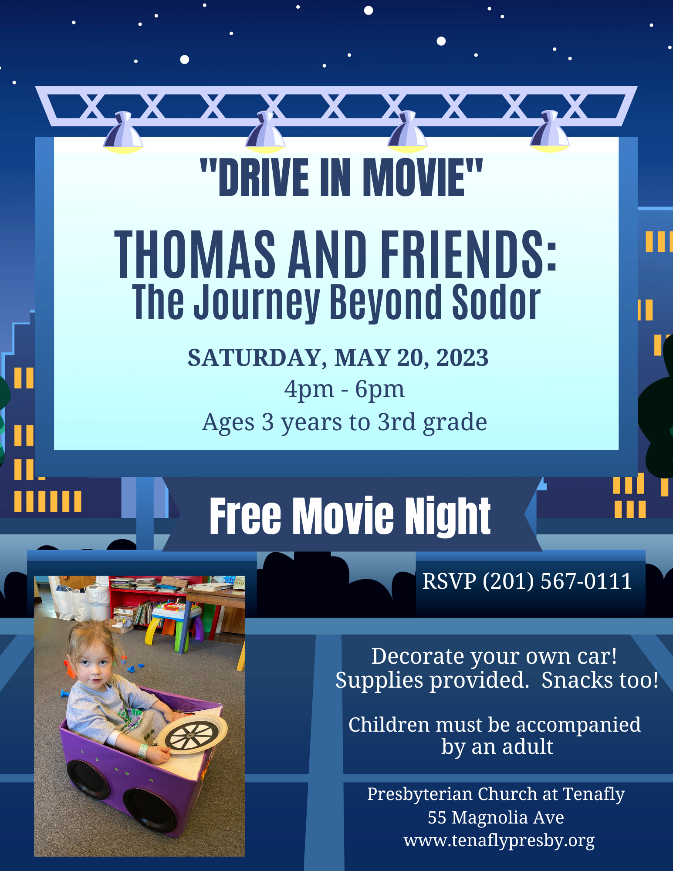 THE PRESBYTERIAN CHURCHAT TENAFLY55 Magnolia AvenueTenafly, NJ 07670Phone (201) 567-0111Fax (201) 567-0529office@tenaflypresby.orgpastorpcat@gmail.comWeb page: www.tenaflypresby.orgDoodle away . . .We all have different personalities, and we engage in worship in different ways.  This space is left for you to use in any way that you would like during the service.  You may like to write notes or you may wish to draw in response to how you hear God speaking.  You can use the pencils which are in the pews or bring your own.  We are providing this space every week. 